Oblastní spolek Českého červeného kříže Zlín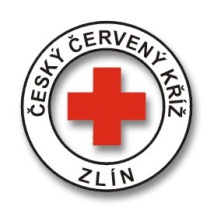 Potoky 3314, Zlín 760 01Tel.: 577 430 011e-mail: projekty.cckzlin@volny.czwww.cervenykriz.zlin.czInformace ke kurzu Zdravotník zotavovacích akcíŘíjen 2022Termín: 14. – 16. 10. + 21. – 23. 10. 2022 (celkem 40 vyučovacích hodin)Místo školení: Potoky 3314, Zlín  - budova ÚOS ČČK Zlín Cena:2300,- (včetně povinné literatury)Platba je možná:Platba kurzu je možná:	převodem na bankovní účet číslo: 44602724/0600 (Moneta Money Bank) - jako variabilní symbol uveďte Vaše datum narození. Důležité:Pokud budete potřebovat vystavit fakturu na školu nebo organizaci, prosím sdělte fakturační údaje do přihlášky. Platbu proveďte až po obdržení faktury.termín pro zaplacení kurzu je nejpozději do 5. 10. 2022!!!Co s sebou:blok na poznámky a psací potřebypohodlné oblečení (při praktickém nácviku je dobré, pokud se cítíte dobře a pohodlně)jídlo a pití na celý den (budou polední pauzy na oběd)jedno odpoledne bude probíhat praktický nácvik záchrany tonoucího v bazénu, nezapomeňte proto plavky a ručník – termín bude upřesněnOsnova školení:Organizace, úkoly a činnosti ČK, ČČK a Ženevské úmluvyZáklady anatomie a fyziologie člověkaPrvní pomoc teoretickyPrvní pomoc prakticky Hygiena a epidemiologieZáklady zdravotnické dokumentacePráva a povinnosti zdravotníků zotavovacích akcíTransport raněnýchZáchrana tonoucích – teorie i praxePéče o nemocnéV případě splnění všech podmínek (docházka, úspěšná závěrečná zkouška) obdržíte certifikát a kartičku zdravotníka. Budete tak oprávněni vykonávat tuto funkci na dětských táborech, výletech, lyžařských kurzech apod., a to dle zákona o ochraně veřejného zdraví. Platnost certifikátu je 4 roky, poté je u nás možné i doškolení.V případě jakýkoliv dotazů nás neváhejte kontaktovat na telefonním čísle 577 430 011 nebo na e-mailu projekty.cckzlin@volny.czOS ČČK Zlín